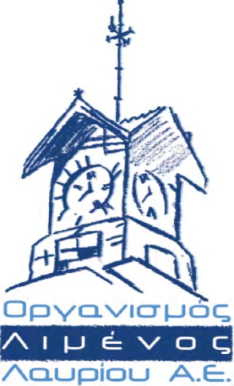          Λαύριο, 19 Απριλίου 2019ΑΝΑΚΟΙΝΩΣΗ ΔΗΜΟΣΙΑΣ ΔΙΑΒΟΥΛΕΥΣΗΣΈναρξη:   19  Απριλίου 2019 Λήξη: 	        3   Μάϊου    2019  και  ώρα 14:00Ο Οργανισμός Λιμένος Λαυρίου Α.Ε. θέτει σε Δημόσια Διαβούλευση                         την τροποποίηση των Τιμολογίων Λειτουργίας & Λιμενικών Δικαιωμάτων, όπως αυτά εγκρίθηκαν με την υπ’ αρ. 6/286/17-4-2019 απόφαση Διοικητικού Συμβουλίου (ΑΔΑ ΩΒΟΡ469ΗΞΥ-ΝΒΨ). Οι παρατηρήσεις / προτάσεις θα υποβάλλονται σύμφωνα με τo συνημμένο υπόδειγμα, μέχρι και την ημέρα λήξης της δημόσιας διαβούλευσης, στην ηλεκτρονική διεύθυνση info@oll.gr  ή με φαξ στον αριθμό 22920-22779.Επισυνάπτονται:Η απόφαση Δ.Σ.  με αρ. 6/286/17-4-2019Το υπόδειγμα υποβολής παρατηρήσεων